                    L i t u r g i e 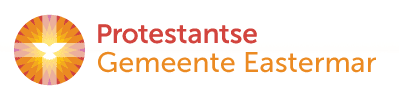 Orde van dienst voor zondag 29 september 2019 in de protestantse Zionskerk te Oostkapelle. 2de zondag van de Herfst. Kleur: groen. Predikant is ds. Ph.A. Beukenhorst, ouderling van dienst is Ron Waverijn en organist Alexander Koole. Kerkdienst m.m.v. het Koor Veere o.l.v. Olga Tkacenko-Mikalajunaite. Er is kindernevendienst o.l.v. Liselot Bartels-Jobse. Er is Tienerdienst in het PKC o.l.v. Jos de Korte en Jos Luteijn.DIENST VAN DE VOORBEREIDINGKoorzang vooraf:  ‘Morning has broken’ [De ochtend begon, alsof het de eerste was]Welkom en mededelingen door de ouderling van dienstZingen (staande):   Liedboek Psalm 66:  strofen 1, 3 en 7  Stil gebed    /     Bemoediging: Ds.: Onze hulp is in de Naam van de HEER  Allen: die hemel en aarde gemaakt heeft, Ds.: die eeuwig trouw is             Allen: en nooit loslaat wat zijn hand begon.Groet    (hierna weer zitten)Koorzang:  ‘Nada te turbe’  [Laat niets je verontrusten]Kyriegebed voor de nood van mens en wereldZingen: ‘Gloria in excelsis Deo’ [Eer zij God in de hoge] – koor + allen in canonMoment met de kinderenZingen: ‘Wij gaan voor even uit…’: strofen 1, 2 en 3    (kinderen naar nevendienst)DIENST VAN HET WOORDGebed bij de opening van de BijbelLezing Eerste Testament:  1 Samuël 21, 1 t/m 7 (NBV) – Wim Vos  Koorzang:  ‘Look at the world’  [Zie het mooie van Gods Schepping]Lezing Tweede Testament:  Lucas 16, 19 t/m 31 (NBV) – Wim Vos Zingen:  Liedboek 718:  strofen 1, 2, 3 en 4Bijbeluitleg en verkondiging   Meditatief orgelspelINLEIDING IN DE BEDIENING ALS KERKRENTMEESTERGerrit Christiaanse wordt voorgesteld als nieuwe KerkrentmeesterKoorzang:  ‘Lead me Lord’  [Leid mij Heer, leid me in uw gerechtigheid]Tijdens het zingen komen de kinderen terug uit de kindernevendienstDIENST VAN GEBEDEN EN GAVENDankgebed en voorbeden; Stil gebed; Onze VaderCollecten: 1ste Kerkrentmeesterschap PGO; 2de Werelddiaconaat: ouderen in MoldaviëKoorzang tijdens de collecten:  ‘De kracht van uw liefde’ en ‘Houd mij vast’Zingen slotlied (staande):  ‘Bless the Lord’ [Prijs de Heer, mijn ziel] – eerst koor in drie andere talen, 4de keer allen samen in het NederlandsHeenzending en Zegen     /      Zingen:   Liedboek 431.c.  Drie punten  Groet aan de voordeurOntmoeting en koffiedrinken